Dzień dobry. Przesyłam materiały w ramach zajęć projektowych z j. angielskiego. Nic nie trzeba odsyłać. Pozdrawiam.SŁOWNICTWO ZWIĄZane z krajobrazem: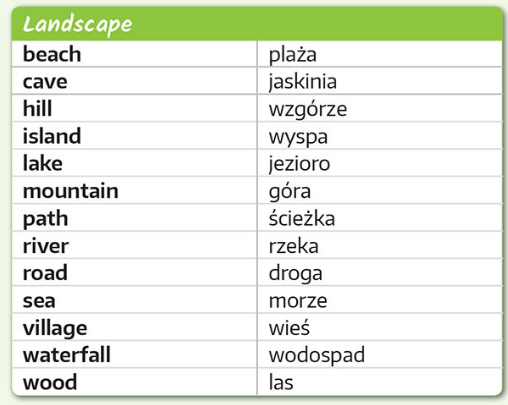 ZADANIA DO SAMODZIELNEGO WYKONANIA W DOMU: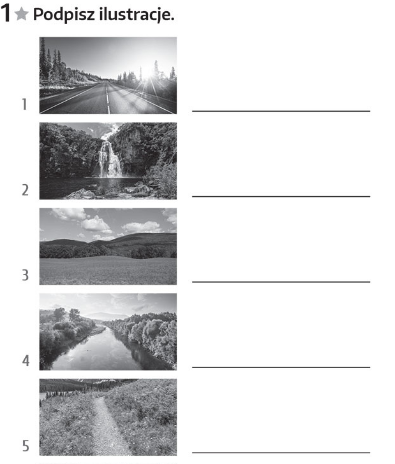 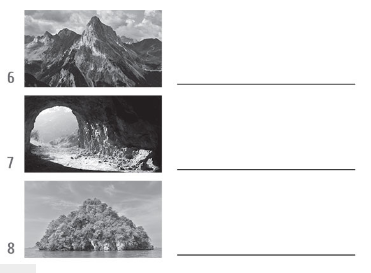 